Western Australia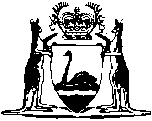 Energy Operators (Powers) Act 1979Energy Operators (Electricity Generation and Retail Corporation) (Charges) By-laws 2006Western AustraliaEnergy Operators (Electricity Generation and Retail Corporation) (Charges) By-laws 2006Contents1.	Citation	12.	Commencement	13.	Terms used	14.	Electricity charges payable by consumers (Sch. 1, Sch. 2)	25.	Residential tariffs, when applicable	36.	Subsidiary meters, rental for (Sch. 3)	37.	Fees (Sch. 4)	48.	When charges payable; interest on unpaid charges	410.	Calculation of charges	411.	Changes to rate of charges, adjustment for	512.	Interest rate prescribed (Act s. 62(16))	5Schedule 1 — Supply charges1.	Tariff L1 (general supply — low/medium voltage tariff)	62.	Tariff L3 (general supply — low/medium voltage tariff)	63.	Tariff R1 (time-of-use tariff)	74.	Tariff R3 (time-of-use tariff)	75.	Standby charges	86.	Tariff A1 (residential tariff)	97.	Tariff B1 (residential water heating tariff)	98.	Tariff C1 (special community service tariff)	109.	Tariff D1 (special tariff for certain premises)	1110.	Tariff K1 (general supply with residential tariff)	11Schedule 2 — Unmetered supplyDivision 1 — Street lightingDivision 2 — Miscellaneous1.	Traffic light installation	152.	Public telephone facility	153.	Railway crossing	15Schedule 3 — Meter rentalSchedule 4 — FeesNotes	Compilation table	19	Provisions that have not come into operation	21Defined termsWestern AustraliaEnergy Operators (Powers) Act 1979Energy Operators (Electricity Generation and Retail Corporation) (Charges) By-laws 20061.	Citation		These by-laws are the Energy Operators (Electricity Generation and Retail Corporation) (Charges) By-laws 2006 1.	[By-law 1 amended: Gazette 27 Dec 2013 p. 6477.]2.	Commencement		These by-laws come into operation on 1 April 2006.3.	Terms used		In these by-laws, unless the contrary intention appears — 	corporation means the body established by the Electricity Corporations Act 2005 section 4(1)(a);	dwelling means a house, flat, home unit or other place of residence used solely for residential purposes;	half-hourly maximum demand means the maximum demand in kilowatts recorded during the accounting period concerned in any period of half an hour;	life support customer means a customer whose address is registered as a life support equipment address under the code of conduct in force from time to time under the Electricity Industry Act 2004 section 79;	MSLA means the model service level agreement approved under the Electricity Industry (Metering) Code 2012 by the Economic Regulation Authority, as in force from time to time;	off peak means any period other than on peak;	on peak means the periods between 8.00 a.m. and 10.00 p.m. Monday to Friday;	permitted surcharge, in relation to a payment, has the meaning given in RBA Standard No. 3 of 2016;	RBA cash rate means the percentage (or maximum percentage) specified by the Reserve Bank of  as the Cash Rate Target;	RBA Standard No. 3 of 2016 means the standard titled Standard No. 3 of 2016: Scheme Rules Relating to Merchant Pricing for Credit, Debit and Prepaid Card Transactions determined by the Reserve Bank of Australia under the Payment Systems (Regulation) Act 1998 (Commonwealth) section 18, as in force from time to time;	residential tariff means Tariff A1 or B1;	Tariff followed by a designation means the tariff so designated in Schedule 1;	unit, in relation to a charge for electricity, means one kilowatt hour.	[By-law 3 amended: Gazette 30 Mar 2009 p. 970; 29 Jun 2012 p. 2914; 27 Dec 2013 p. 6477; 22 Aug 2014 p. 3024; 16 Feb 2018 p. 470; 21 Jun 2019 p. 2119.][3A.	Deleted: Gazette 26 Mar 2010 p. 1136.][4A.	Deleted: Gazette 22 Aug 2014 p. 3024.]4.	Electricity charges payable by consumers (Sch. 1, Sch. 2)	(1)	The charges to be paid by consumers for the metered supply of electricity by the corporation are those specified in, or calculated in accordance with, Schedule 1.	(2)	The charges to be paid by consumers for the unmetered supply of street lighting by the corporation are those specified in Schedule 2 Division 1.	(3)	The charges to be paid by consumers for the unmetered supply of electricity except street lighting by the corporation are those specified in, or calculated in accordance with, Schedule 2 Division 2.	[By-law 4 amended: Gazette 30 Aug 2013 p. 4097-8.]5.	Residential tariffs, when applicable	(1)	A consumer is entitled to be supplied on the basis of a residential tariff only if — 	(a)	the premises supplied consist of a dwelling; and	(b)	the supply is not used for any industrial, commercial, business, or general purpose.	(2)	Notwithstanding that any premises would not otherwise be treated as a dwelling for the purposes of this by-law, a residential tariff may be applied if the premises or any part of the premises is independently supplied and separately metered solely for the purpose of a residential supply.6.	Subsidiary meters, rental for (Sch. 3)	(1)	A consumer supplied by the corporation with electricity is liable to pay the rental specified in Schedule 3 in respect of each subsidiary meter used to meter the supply.	(2)	Sub-bylaw (1) does not apply to a consumer if — 	(a)	the premises supplied consist of a dwelling; and	(b)	the supply is not used for any industrial, commercial, business, or general purpose; and	(c)	the master account is supplied under a residential tariff.7.	Fees (Sch. 4)		The fees specified in Schedule 4 are payable in respect of the matters specified in that Schedule.8.	When charges payable; interest on unpaid charges	(1)	In this by-law — 	relevant period means — 	(a)	in the case of a consumer to whom the Code of Conduct for the Supply of Electricity to Small Use Customers applies, the period ending on the due date for payment as specified by the corporation; and	(b)	in any other case, the period of 14 days after payment is requested by the corporation.	(2)	A consumer supplied by the corporation must pay the appropriate charges specified in the Schedules within the relevant period.	(3)	Subject to the Act section 124(4a), if payment of a charge exceeding $1 000 is not made in full within the relevant period, the consumer must pay an additional amount by way of interest for each day that the charge remains unpaid at a rate that is equal to the RBA cash rate as at that day increased by 6 percentage points.	(4)	An amount payable under sub-bylaw (2) or (3) is recoverable in any court of competent jurisdiction as a debt due to the corporation.	[By-law 8 amended: Gazette 30 Mar 2009 p. 970.][9.	Deleted: Gazette 21 Sep 2012 p. 4424.]10.	Calculation of charges	(1)	Where a charge per unit specified in Schedule 1 depends on the number of units consumed per day the charge per unit is to be based on the average daily consumption in the accounting period.	(2)	Where a charge calculated in accordance with a Schedule is an amount which is not a whole number multiple of 5 cents the amount is to be rounded up or down, as the case may be, to the nearest whole number multiple of 5 cents.11.	Changes to rate of charges, adjustment for		Where during any accounting period a change in the applicable rate of charges occurs, the charge payable may be adjusted by reference to the date on which the change is to take effect or by reference to the date on which the change is applied to any applicable account, whichever results in the lower charge.12.	Interest rate prescribed (Act s. 62(16))	(1)	In this by-law — 	interest period means the period in respect of which payment is made or credit is given.	(2)	For the purposes of section 62(16) of the Act, the rate at which interest is to be paid, or given credit for, by the corporation is — 	(a)	the rate that is equal to the RBA cash rate for the interest period; or	(b)	if there is more than one RBA cash rate for the interest period — the rate that is equal to the average of the RBA cash rates for that period.	[By-law 12 inserted: Gazette 30 Mar 2009 p. 970-1.]Schedule 1 — Supply charges[bl. 3, 4(1) and 10(1)]	[Heading inserted: Gazette 21 Jun 2019 p. 2120.]1.	Tariff L1 (general supply — low/medium voltage tariff)	(1)	Tariff L1 is available for low/medium voltage supply.	(2)	Tariff L1 comprises — 	(a)	a fixed charge at the rate of $1.7789 per day; and	(b)	a charge for metered consumption at the rate of — 	(i)	27.6823 cents per unit for the first 1 650 units per day; and	(ii)	31.2108 cents per unit for all units exceeding 1 650 units per day.	(3)	Tariff L1 is available subject to the condition that the consumer satisfies the corporation that the amount of electricity supplied to the consumer’s premises will be less than 50 MW hours per annum.	[Clause 1 inserted: Gazette 21 Jun 2019 p. 2120.]2.	Tariff L3 (general supply — low/medium voltage tariff) 	(1)	Tariff L3 is available for low/medium voltage supply.	(2)	Tariff L3 comprises — 	(a)	a fixed charge at the rate of $1.9181 per day; and	(b)	a charge for metered consumption at the rate of — 	(i)	38.9608 cents per unit for the first 1 650 units per day; and	(ii)	33.0594 cents per unit for all units exceeding 1 650 units per day.	(3)	Tariff L3 is available subject to the condition that the consumer satisfies the corporation that the amount of electricity supplied to the consumer’s premises will be 50 MW hours or more per annum.	[Clause 2 inserted: Gazette 21 Jun 2019 p. 2120.]3.	Tariff R1 (time-of-use tariff)	(1)	Tariff R1 comprises —	(a)	a fixed charge at the rate of $3.3785 per day; and	(b)	an energy charge consisting of — 	(i)	an on peak energy charge at the rate of 36.6419 cents per unit; and	(ii)	an off peak energy charge at the rate of 10.9926 cents per unit.	(2)	Tariff R1 is available subject to the following conditions —	(a)	the consumer agrees to take the tariff for a minimum period of 12 months;	(b)	the consumer pays the fee set out in Schedule 4 item 9;	(c)	the consumer satisfies the corporation that the amount of electricity supplied to the consumer’s premises will be less than 50 MW hours per annum.	[Clause 3 inserted: Gazette 21 Jun 2019 p. 2120-1.]4.	Tariff R3 (time-of-use tariff)	(1)	Tariff R3 comprises —	(a)	a fixed charge at the rate of $3.6155 per day; and	(b)	an energy charge consisting of — 	(i)	an on peak energy charge at the rate of 52.7370 cents per unit; and	(ii)	an off peak energy charge at the rate of 15.8422 cents per unit.	(2)	Tariff R3 is available subject to the following conditions —	(a)	the consumer agrees to take the tariff for a minimum period of 12 months;	(b)	the consumer pays the fee set out in Schedule 4 item 9;	(c)	the consumer satisfies the corporation that the amount of electricity supplied to the consumer’s premises will be 50 MW hours or more per annum.	[Clause 4 inserted: Gazette 21 Jun 2019 p. 2121.]5.	Standby charges	(1)	Standby charges are applicable to consumers with their own generation and supplied on Tariff L1, L3, R1 or R3 and are payable in addition to those tariffs.	(2)	In the case of Tariff L1, L3, R1 or R3, the standby charge is 5.72 cents per day per kW based on the difference between total half-hourly maximum demand and normal half-hourly maximum demand.	(3)	The normal half-hourly maximum demand is to be assessed by the corporation and is to be based on loading normally supplied from the corporation’s supply.	(4)	Notwithstanding the corporation’s assessment, in any accounting period the normal half-hourly maximum demand is taken to be not less than — 	(5)	The total half-hourly maximum demand is to be assessed by the corporation as the consumer’s expected half-hourly minimum demand on the corporation’s system without the consumer’s generation equipment in operation.	(6)	The difference between total half-hourly maximum demand and normal half-hourly maximum demand is not to exceed —	(a)	the capacity of the consumer’s generation equipment; or	(b)	the expected maximum loading of such generation equipment, as assessed by the corporation.	(7)	The provision of a standby service is subject to the following conditions — 	(a)	the consumer must pay for the cost of all additional mains and equipment necessary to provide the standby service;	(b)	the standby service agreement must be for a minimum period of 12 months;	(c)	the consumer must give 6 months’ notice in writing to the corporation of intention to terminate the standby service agreement.	[Clause 5 inserted: Gazette 21 Jun 2019 p. 2121-2.]6.	Tariff A1 (residential tariff)	(1)	Tariff A1 is available for residential use only.	(2)	Tariff A1 comprises — 	(a)	a fixed charge at the rate of $1.0333 per day or, for multiple dwellings supplied through 1 metered supply point, a fixed charge at the rate of —	(i)	$1.0333 per day for the first dwelling; and	(ii)	41.0828 cents per day for each additional dwelling;		and	(b)	a charge for metered consumption at the rate of 28.8229 cents per unit.	[Clause 6 inserted: Gazette 21 Jun 2019 p. 2122.]7.	Tariff B1 (residential water heating tariff)	(1)	Tariff B1 is available for residential water heating during a 6 hour period between the hours of 11.00 pm and 6.00 am for installations approved by the corporation.  Other single phase hardwired appliances may be connected in conjunction with the water heater.	(2)	Tariff B1 comprises — 	(a)	a fixed charge at the rate of 21.4277 cents per day or, for multiple dwellings supplied through 1 metered supply point, a fixed charge at the rate of 21.4277 cents per day for each dwelling; and	(b)	a charge for metered consumption at the rate of 11.8375 cents per unit.	[Clause 7 inserted: Gazette 21 Jun 2019 p. 2122.]8.	Tariff C1 (special community service tariff)	(1)	Tariff C1 is available for small voluntary and charitable organisations, subject to the conditions listed in subclause (3).	(2)	Tariff C1 comprises — 	(a)	a fixed charge at the rate of 97.2784 cents per day; and	(b)	a charge for metered consumption at the rate of — 	(i)	22.7276 cents per unit for the first 20 units per day; and	(ii)	24.2488 cents per unit for the next 1 630 units per day; and	(iii)	23.1299 cents per unit for all units exceeding 1 650 units per day.	(3)	Tariff C1 is available subject to the following conditions — 	(a)	the consumer must be a direct customer of the corporation;	(b)	the consumer must be a voluntary, non-profit making organisation;	(c)	the consumer must be endorsed as exempt from income tax under the Income Tax Assessment Act 1997 (Commonwealth) Subdivision 50-B;	(d)	the consumer must provide a public service, which is available to any member of the public without discrimination;	(e)	the consumer must not be a Commonwealth, State or local government department, instrumentality or agency;	(f)	the consumer must not receive the major part of its funding from any organisation mentioned in paragraph (e).	(4)	A consumer seeking supply under Tariff C1 must make an application to the corporation in writing accompanied by evidence which clearly demonstrates that the consumer meets all the conditions listed in subclause (3).	[Clause 8 inserted: Gazette 21 Jun 2019 p. 2122-3.]9.	Tariff D1 (special tariff for certain premises)	(1)	Tariff D1 is available for premises wholly used by a charitable or benevolent organisation for providing residential accommodation other than for commercial gain, being premises for which Tariff A1 is not available.	(2)	Tariff D1 comprises — 	(a)	a fixed charge at the rate of 96.6141 cents per day; and	(b)	if under subclause (3) there is deemed to be more than 1 equivalent domestic residence in the premises, a charge of 35.8181 cents per day for each equivalent domestic residence except the first that is deemed to be in the premises; and	(c)	a charge for metered consumption at the rate of 24.5458 cents per unit.	(3)	The number of equivalent domestic residences deemed to be in particular premises is ascertained by dividing the facility’s total bed capacity by 5 and, where the quotient is not a whole number, by increasing it to the next highest whole number.	[Clause 9 inserted: Gazette 21 Jun 2019 p. 2123-4.]10.	Tariff K1 (general supply with residential tariff)	(1)	Tariff K1 is available for premises where the circuit wiring is not separate and the electricity is used partly for general purposes and partly for residential purposes.	(2)	Tariff K1 comprises — 	(a)	a fixed charge at the rate of $1.7686 per day; and	(b)	a charge for metered consumption at the rate of —	(i)	29.2053 cents per unit for the first 20 units per day; and	(ii)	27.5221 cents per unit for the next 1 630 units per day; and	(iii)	31.0302 cents per unit for all units exceeding 1 650 units per day.	[Clause 10 inserted: Gazette 21 Jun 2019 p. 2124.]Schedule 2 — Unmetered supply[bl. 4(2) and (3)]	[Heading inserted: Gazette 21 Jun 2019 p. 2124.]Division 1 — Street lighting	[Heading inserted: Gazette 21 Jun 2019 p. 2124.]	[Division 1 inserted: 21 Jun 2019 p. 2124-5.]Division 2 — Miscellaneous	[Heading inserted: Gazette 21 Jun 2019 p. 2125]1.	Traffic light installation		Supply of electricity to traffic light installations comprises a charge of $7.4619 per day per kW of installed wattage.	[Clause 1 inserted: Gazette 21 Jun 2019 p. 2125.]2.	Public telephone facility		Supply of electricity to a standard public telephone facility where supply is not independently metered comprises a charge of 64.7219 cents per day.	[Clause 2 inserted: Gazette 21 Jun 2019 p. 2126.]3.	Railway crossing		Supply of electricity to standard railway crossing lights comprises a charge of 82.7103 cents per day.	[Clause 3 inserted: Gazette 21 Jun 2019 p. 2126.]Schedule 3 — Meter rental[bl. 6(1)]The rental payable in respect of a subsidiary meter is 15.97 cents per day.Note:	Subsidiary meters are available on application for purposes approved by the corporation.Schedule 4 — Fees[bl. 7]	[Heading inserted: Gazette 21 Jun 2019 p. 2126.]	[Schedule 4 inserted: Gazette 21 Jun 2019 p. 2126-7.]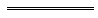 Notes1	This is a compilation of the Energy Operators (Electricity Generation and Retail Corporation) (Charges) By-laws 2006 and includes the amendments made by the other written laws referred to in the following table 1a.  The table also contains information about any reprint.Compilation table1a	On the date as at which this compilation was prepared, provisions referred to in the following table had not come into operation and were therefore not included in this compilation.  For the text of the provisions see the endnotes referred to in the table.Provisions that have not come into operation2	Now known as the Energy Operators (Electricity Generation and Retail Corporation) (Charges) By-laws 2006; citation changed (see note under bl. 1).3	The Energy Operators (Electricity Generation and Retail Corporation) (Charges) Amendment By-laws 2016, (row 5 of the table in by-law 5) was disallowed by the Legislative Council on 22 Nov 2016 (see Gazette 6 Dec 2016 p. 5492).4	On the date as at which this compilation was prepared, the Energy Operators (Electricity Generation and Retail Corporation) (Charges) Amendment By-laws 2019 bl. 5 had not come into operation.  It reads as follows:5.	By-law 10 amended		Delete by-law 10(2).Defined terms[This is a list of terms defined and the provisions where they are defined.  The list is not part of the law.]Defined term	Provision(s)corporation	3dwelling	3half-hourly maximum demand	3interest period	12(1)off peak	3on peak	3permitted surcharge	3RBA cash rate	3RBA Standard No. 3 of 2016	3relevant period	8(1)residential tariff	3Tariff	3unit	3ItemWattageTypeTypeTypeMidnight Switch-off (Obsolescent) 
Cents per day1.15 am Switch-off Cents per dayDawn Switch-off Cents per dayStreet lighting on current offer and for existing servicesStreet lighting on current offer and for existing servicesStreet lighting on current offer and for existing servicesStreet lighting on current offer and for existing servicesStreet lighting on current offer and for existing servicesStreet lighting on current offer and for existing servicesStreet lighting on current offer and for existing servicesStreet lighting on current offer and for existing servicesZ.0150Mercury VapourMercury Vapour31.684231.684232.548235.7863Z.0280Mercury VapourMercury Vapour39.695539.695540.988146.1342Z.03125Mercury VapourMercury Vapour48.736148.736150.824858.6600Z.04140Low Pressure SodiumLow Pressure Sodium51.345551.345553.021959.7605Z.07250Mercury VapourMercury Vapour66.079666.079670.229685.9274Z.10400Mercury VapourMercury Vapour78.948978.948982.1715116.6974Z.13150High Pressure SodiumHigh Pressure Sodium50.962650.962653.401063.6911Z.15250High Pressure SodiumHigh Pressure Sodium63.751863.751868.093784.6629Z.18per kWAuxiliary Lighting in Public PlacesAuxiliary Lighting in Public PlacesNot applicableNot applicableNot applicable265.4777Street lighting for existing services onlyStreet lighting for existing services onlyStreet lighting for existing services onlyStreet lighting for existing services onlyStreet lighting for existing services onlyStreet lighting for existing services onlyStreet lighting for existing services onlyStreet lighting for existing services onlyZ.05250Mercury Vapour77.115977.115977.115980.316593.7044Z.06400Mercury Vapour101.7727101.7727101.7727106.7505127.7846Z.08250Mercury Vapour 
50% E.C. cost70.969370.969370.969374.147787.5580Z.09250Mercury Vapour
100% E.C. cost77.115977.115977.115980.316593.7044Z.11400Mercury Vapour 
50% E.C. cost95.626295.626295.6262100.6154121.6606Z.12400Mercury Vapour 
100% E.C. cost101.7727101.7727101.7727106.7505127.7846Z.14150High Pressure Sodium67.214267.214267.214269.013878.7944Z.16250High Pressure Sodium
50% E.C. cost77.139877.139877.139880.765095.8963Z.17250High Pressure Sodium 
100% E.C. cost86.314686.314686.314689.9734105.1160Z.5160Incandescent34.448234.448234.448235.185837.8510Z.52100Incandescent34.329934.329934.329935.614339.5902Z.53200Incandescent40.566740.566740.566741.471845.6294Z.54300Incandescent50.171950.171950.171951.797957.6650Z.55500Incandescent80.680780.680780.680783.832295.6669Z.5640Fluorescent31.155031.155031.155031.894434.6592Z.5780Fluorescent40.566540.566540.566541.471845.6294Z.58160Fluorescent56.743356.743356.743357.530966.7505	Description of feeAmount1.	Non-refundable account establishment fee payable on the establishment or transfer of an account 	
$33.802.	Three phase residential installation — 	(a)	new installation of three phase meter or replacement of single phase meter with three phase meter 		(b)	installation of subsidiary three phase meter (each installation) 	

$235.04
$148.503.	Non-refundable reconnection fee where supply has been terminated for non-payment of charges or for any other lawful reason — 	(a)	for urgent reconnection at request of customer (other than life support customer) where the service is performed within a period less than the standard re-energisation timeframe set out in the MSLA	



$213.76	(b)	otherwise	$31.104.	Temporary supply connection — 	(a)	single phase (overhead) 	$300.00	(b)	three phase (overhead) 	$600.005.	Meter testing — 	(a)	standard meter testing fee 	$336.15	(b)	reduced meter testing fee 	$144.006.	Disconnection of overhead service leads following unauthorised reconnection 	
$194.007.	Meter reading where reading requested by consumer$19.658.	Overdue account notices 	$5.309.	Tariff R1 or R3 “time-of-use meter” installation fee 	$809.6010.	A transaction fee where a consumer makes a payment to the corporation by means of a credit card or debit card 	The permitted surcharge for the payment11. 	Paper bill fee 	$1.2012. 	Over-the-counter payment fee 	$2.10CitationGazettalCommencementEnergy Operators (Electricity Retail Corporation) (Charges) By-laws 2006 231 Mar 2006 p. 1225-461 Apr 2006 (see bl. 2)Energy Operators (Electricity Retail Corporation) (Charges) Amendment By-laws 20061 Dec 2006 p. 5349-501 Dec 2006Energy Operators (Electricity Retail Corporation) (Charges) Amendment By-laws 200726 Jun 2007 p. 3013-17bl. 1 and 2: 26 Jun 2007 (see bl. 2(a));
By-laws other than bl. 1 and 2: 1 Jul 2007 (see bl. 2(b))Energy Operators (Electricity Retail Corporation) (Charges) Amendment By-laws 200930 Mar 2009 p. 967-95bl. 1 and 2: 30 Mar 2009 (see bl. 2(a));
bl. 3 and Pt. 2: 1 Apr 2009 (see bl. 2(b));
Pt. 3: 1 Jul 2009 (see bl. 2(c))Reprint 1: The Energy Operators (Electricity Retail Corporation) (Charges) By-laws 2006 as at 18 Sep 2009 (includes amendments listed above)Reprint 1: The Energy Operators (Electricity Retail Corporation) (Charges) By-laws 2006 as at 18 Sep 2009 (includes amendments listed above)Reprint 1: The Energy Operators (Electricity Retail Corporation) (Charges) By-laws 2006 as at 18 Sep 2009 (includes amendments listed above)Energy Operators (Electricity Retail Corporation) (Charges) Amendment By-laws 2010 26 Mar 2010 p. 1135-42Pt. 1: 26 Mar 2010 (see bl. 2(a));
Pt. 2: 1 Apr 2010 (see bl. 2(b));
Pt. 3: 1 Jul 2010 (see bl. 2(c))Energy Operators (Electricity Retail Corporation) (Charges) Amendment By-laws 201124 Jun 2011 p. 2499-503bl. 1 and 2: 24 Jun 2011 (see bl. 2(a));
By-laws other than bl. 1 and 2: 1 Jul 2011 (see bl. 2(b))Reprint 2: The Energy Operators (Electricity Retail Corporation) (Charges) By-laws 2006 as at 27 Apr 2012 (includes amendments listed above)Reprint 2: The Energy Operators (Electricity Retail Corporation) (Charges) By-laws 2006 as at 27 Apr 2012 (includes amendments listed above)Reprint 2: The Energy Operators (Electricity Retail Corporation) (Charges) By-laws 2006 as at 27 Apr 2012 (includes amendments listed above)Energy Operators (Electricity Retail Corporation) (Charges) Amendment By-laws 201229 Jun 2012 p. 2913-26bl. 1 and 2: 29 Jun 2012 (see bl. 2(a));
By-laws other than bl. 1 and 2: 1 Jul 2012 (see bl. 2(b))Energy Operators (Electricity Retail Corporation) (Charges) Amendment By-laws (No. 2) 201221 Sep 2012 p. 4424bl. 1 and 2: 21 Sep 2012 (see bl. 2(a));
By-laws other than bl. 1 and 2: 1 Oct 2012 (see bl. 2(b))Energy Operators (Electricity Retail Corporation) (Charges) Amendment By-laws 201314 Jun 2013 p. 2217-22bl. 1 and 2: 14 Jun 2013 (see bl. 2(a));
By-laws other than bl. 1 and 2: 1 Jul 2013 (see bl. 2(b))Energy Operators (Electricity Retail Corporation) (Charges) Amendment By-laws (No. 2) 201330 Aug 2013 p. 4097-100bl. 1 and 2: 30 Aug 2013 (see bl. 2(a));
By-laws other than bl. 1 and 2: 1 Sep 2013 (see bl. 2(b))Electricity Corporations (Consequential Amendments) Regulations 2013 r. 1227 Dec 2013 p. 6469-791 Jan 2014 (see r. 2(c) and Gazette 27 Dec 2013 p. 6465)Reprint 3: The Energy Operators (Electricity Generation and Retail Corporation) (Charges) By-laws 2006 as at 14 Mar 2014 (includes amendments listed above)Reprint 3: The Energy Operators (Electricity Generation and Retail Corporation) (Charges) By-laws 2006 as at 14 Mar 2014 (includes amendments listed above)Reprint 3: The Energy Operators (Electricity Generation and Retail Corporation) (Charges) By-laws 2006 as at 14 Mar 2014 (includes amendments listed above)Energy Operators (Electricity Generation and Retail Corporation) (Charges) Amendment By-laws 201427 Jun 2014 p. 2313-19bl. 1 and 2: 27 Jun 2014 (see bl. 2(a));
By-laws other than bl. 1 and 2: 1 Jul 2014 (see bl. 2(b))Energy Operators (Electricity Generation and Retail Corporation) (Charges) Amendment By-laws (No. 2) 201422 Aug 2014 p. 3024-32bl. 1 and 2: 22 Aug 2014 (see bl. 2(a));
By-laws other than bl. 1 and 2: 1 Sep 2014 (see bl. 2(b))Energy Operators (Electricity Generation and Retail Corporation) (Charges) Amendment By-laws 201526 Jun 2015 p. 2239-46bl. 1 and 2: 26 Jun 2015 (see bl. 2(a));
By-laws other than bl. 1 and 2: 1 Jul 2015 (see bl. 2(b))Energy Operators (Electricity Generation and Retail Corporation) (Charges) Amendment By-laws 2016 328 Jun 2016 p. 2623-5bl. 1 and 2: 28 Jun 2016 (see bl. 2(a));
By-laws other than bl. 1 and 2: 1 Jul 2016 (see bl. 2(b))Energy Operators (Electricity Generation and Retail Corporation) (Charges) Amendment By-laws (No. 2) 201631 Aug 2016 p. 3701-5bl. 1 and 2: 31 Aug 2016 (see bl. 2(a));
By-laws other than bl. 1 and 2: 1 Sep 2016 (see bl. 2(b))Energy Operators (Electricity Generation and Retail Corporation) (Charges) Amendment By-laws 201727 Jun 2017 p. 3424-31bl. 1 and 2: 27 Jun 2017 (see bl. 2(a));
By-laws other than bl. 1 and 2: 1 Jul 2017 (see bl. 2(b))Energy Operators (Electricity Generation and Retail Corporation) (Charges) Amendment By-laws (No. 2) 201730 Jun 2017 p. 3564-6bl. 1 and 2: 30 Jun 2017 (see bl. 2(a));
By-laws other than bl. 1 and 2: 1 Jul 2017 (see bl. 2(b)(i) and Gazette 27 Jun 2017 p. 3424)Energy Operators (Electricity Generation and Retail Corporation) (Charges) Amendment By-laws 201816 Feb 2018 p. 469-70bl. 1 and 2: 16 Feb 2018 (see bl. 2(a));
By-laws other than bl. 1 and 2: 17 Feb 2018 (see bl. 2(b))Energy Operators (Electricity Generation and Retail Corporation) (Charges) Amendment By-laws (No. 2) 201826 Jun 2018 p. 2371-9bl. 1 and 2: 26 Jun 2018 (see bl. 2);
By-laws other than bl. 1 and 2: 1 Jul 2018 (see bl. 2)Reprint 4: The Energy Operators (Electricity Generation and Retail Corporation) (Charges) By-laws 2006 as at 28 Sep 2018 (includes amendments listed above)Reprint 4: The Energy Operators (Electricity Generation and Retail Corporation) (Charges) By-laws 2006 as at 28 Sep 2018 (includes amendments listed above)Reprint 4: The Energy Operators (Electricity Generation and Retail Corporation) (Charges) By-laws 2006 as at 28 Sep 2018 (includes amendments listed above)Energy Operators (Electricity Generation and Retail Corporation) (Charges) Amendment By-laws 2019 bl. 1-4 and 6-721 Jun 2019 p. 2119-27bl. 1 and 2: 21 Jun 2019 (see bl. 2(a));
By-laws other than bl. 1, 2 and 5: 1 Jul 2019 (see bl. 2(c))CitationGazettalCommencementEnergy Operators (Electricity Generation and Retail Corporation) (Charges) Amendment By-laws 2019 bl. 5 421 Jun 2019 p. 2119-271 Sep 2019 (see bl. 2(b))